Раздел № 1. ОСНОВНЫЕ ХАРАКТЕРИСТИКИ ПРОГРАММЫПояснительная запискаВ.А. СухомлинскийАктуальность данной программы заключается в уникальной возможности для развития у ребёнка таких качеств, которые необходимы ему в настоящее время и пригодятся в будущем, чтобы стать успешным.Давно установлено, что активные физические действия пальцами благотворно влияют на весь организм. Приблизительно треть мозговых центров, отвечающих за движения человека, непосредственно связана с руками. Развивая моторику, мы создаем предпосылки для становления многих психических процессов. Ученые, изучавшие деятельность мозга, психику детей, отмечают большое стимулирующее влияние функций руки. Работы В.М. Бехтерева, И.М. Сеченова, А.Р. Лурии, П.Н. Анохина доказали влияние манипуляций руками на развитие высшей нервной деятельности. Речевые области формируются под влиянием импульсов, поступающих от пальцев рук (М.М. Кольцова). Программа открывает широкие возможности для развития зрительно-пространственного восприятия, воссоздающего и творческого воображения, разных видов мышления, в том числе дивергентного, интеллектуальной активности, речи, воли, чувств. На занятиях развиваются тонко координированные движения: точность, ловкость, скоростьНаглядно-действенное и наглядно-образное мышление играют существенную роль в развитии понятийного мышления не только в дошкольном, но и в школьном возрасте. Исследования психологов показали, что эти формы таят в себе не менее мощные резервы, чем понятийное мышление. Они имеют особое значение для формирования ряда способностей человека. Хорошо развитый «практический интеллект» (Л.С. Выготский) необходим людям многих профессий.Данная программа имеет художественную направленность, так как в ходе ее освоения дети приобщаются к искусству аппликации,  оригами и  работе с пластичными материалами, познают культуру других стран, приобретают практические навыки работы с  различными художественными материалами и инструментами.Уровень освоения программы - базовый.  Данная программа знакомит обучающихся с базовыми понятиями в области аппликации, оригами, пластилинографии,  а создание своеобразной среды на занятиях способствует активизации процессов, самопознания и саморазвития, направленных на формирование творческой личности. Приобретение комплексных знаний в процессе работы  позволяет обучающимся проецировать впечатления и ощущения окружающего мира на продукт своей творческой деятельности, воплощать их в своих творческих процессах.Особенности программыПрограмма «Фантазёры» содержит приёмы и способы обучения и воспитания обучающихся, доказавшие свою эффективность на практике. Каждый ребёнок наделён определённой степенью одаренности, имеет творческие задатки, и задача – сохранить и развить их. Программа дает возможность каждому ребенку получать дополнительное образование исходя из его интересов, склонностей и способностей. По своему функциональному назначению программа является общеразвивающей. Она создает условия для творческого самовыражения детей 6,5 – 11 лет посредством знакомства с техниками работы с различными материалами и практической деятельностью по созданию творческих работ. Детям предлагаются разные виды работы – от поиска информации до размещения фотографий своих работ на сайтах.Программа развивает познавательные способности детей, умения и навыки ручного труда, культуру труда. Воспитывает и корректирует характер, укрепляет волевые качества. Занятия помогают настроиться на положительное, жизнеутверждающее мировоззрение. Рационально-интуитивные действия, производимые с различными материалами, позволяют человеку одновременно решать проблемы разнообразного характера, находить выход из создавшегося положения, задействовав разум. Специально подобранные темы Программы позволяют в процессе обучения основным навыкам и умениям работы с различными материалами, развивать эмоциональную сферу ребенка, эстетические навыки, экологические знания. В процессе обучения возможно проведение корректировки сложности заданий и внесение изменений в программу, исходя из опыта детей и степени усвоения ими учебного материала. Во время занятий для снятия излишней возбудимости детей, создания непринужденной и творческой атмосферы используется музыкальное сопровождение с записями звуков живой природы и детских песен. В результате этого у детей происходит выравнивание психомоторных процессов, изменение их поведения, улучшение личных взаимоотношений, т.к.  музыка влияет на эмоциональное состояние и настроение человека.Адресат программы Программа предназначена для детей в возрасте 6,5 – 11 лет (школьники) и реализует межпредметные связи с математикой, технологией, изобразительной деятельностью, мировой художественной культурой.Состав группы постоянный. Набор в творческое объединение проводится в начале учебного года (начало сентября). Принцип набора в объединение свободный. Программа не предъявляет требований к содержанию и объёму стартовых знаний. Учебные группы формируются из обучающихся одного возраста или разных возрастных категорий (разновозрастные группы). Такая организация взаимодействия способствует формированию у обучающихся коммуникативного опыта, развитию нравственных качеств, освоению культурных ценностей. В работе объединений при наличии условий и согласия руководителя объединения могут участвовать совместно с несовершеннолетними учащимися их родители (законные представители) без включения в основной состав (Порядок, п.16).Формы обучения по программе групповая с организацией индивидуальных форм работы внутри группы;в парах;подгрупповая.Форма проведения занятий:фронтальная (работа со всей группой одновременно), групповая (разделение детей на подгруппы для выполнения определенной работы). при отработке технических действий часто применяется индивидуальная форма занятий (учащемуся дается самостоятельное задание с учетом его возможностей).Объем программы -  34 часаСрок освоения программыПрограмма «Фантазёры» рассчитана на один год обучения – 34 часа в годРежим занятий:- 1 раз в неделю по 1 учебному часу в режиме: 45 минут Продолжительность образовательного процесса:  (объём – 34 часа в год по 1 часу в неделю с учётом возрастных особенностей учащихся и требований СП 2.4.3648-20 "Санитарно-эпидемиологические требования к организациям воспитания и обучения, отдыха и оздоровления детей и молодежи".1.2 Цель и задачи программыЦель программы: - формирование и развитие мотивации ребенка к познанию и к творческому самовыражению через обучение специальным навыкам работы с инструментами и приспособлениями.Задачи программы:Воспитательные:-   воспитывать интерес к ручному труду;- развивать коммуникативные способности обучающихся, формировать первоначальные навыки сотрудничества;- создавать комфортный психологический климат внутри коллектива, способствующий неформальному интересу к образовательному предмету и творческому общению обучающихся;- учить управлять своей деятельностью, контролировать свои действия, понимать причины успеха и неуспеха.Развивающие:- развивать художественный вкус и творческие способности детей, активизировать их воображение и фантазию;- развивать у детей у детей способность работать руками, приучать к точным движениям пальцев, развивать мелкую моторику рук и синхронизацию работы обеих рук, развивать глазомер;- формировать культуру труда, воспитывать аккуратность, умение бережно и экономно использовать материал, содержать в порядке рабочее место;- стимулировать развитие самоуважения и самооценки.Обучающие:- дать представление об оригами, аппликации их традициях и развитии в настоящее время;- знакомить детей с новыми возможностями использования различных материалах в декоративно-прикладном творчестве;- помочь детям освоить технические навыки и приемы выполнения изделий с применением традиционных и инноваторских технологий в личных техниках- формировать навыки самостоятельной творческой работы с применением полученных знаний и умений.1.3 Содержание программыУчебный план Содержание учебного планаРаздел 1. ВведениеТема 1.1. Вводное занятие. Инструктаж по ТБ и ОТТеория. О задачах курса и плане на учебный год. Правила техники безопасности. Игра – знакомство с детьми. Инструктаж о правилах поведения на занятиях и технике безопасности. Знакомство с кабинетом и пособиями. Знакомство с выставкой работ обучающихся. Беседа о старинных  русских  профессиях и ремеслах. Практика. Формирование группы, введение в программу. Игра-знакомство «Калейдоскоп имен».Раздел 2. Аппликация и моделирование.Тема 2.1.  История аппликации. Аппликация из природных материалов на картоне.Теория. История аппликации. Виды аппликаций из природного материала. Изучение технических сведений: свойства картона. Основные и дополнительные цвета бумаги. Природный материал: листья разнообразного размеры, формы и цвета веточки, цветочки, травы, семена. Инструменты для работы: ножницы, карандаш, гладилка. Клеящие составы: канцелярский клей, клей ПВА. Кисточка.Практика.  Тематическая композиция «Осенний лес»Тема 2.2. Аппликация из геометрических фигур.Беседа Виды аппликаций бумаги. Различение бумаги по толщине, элементарные понятия о назначении некоторых сортов бумаги (газетная, писчая, бумага для рисования, папиросная, оберточная, цветная). Геометрические фигуры. Разметка деталей по шаблону. Вырезание деталей ножницами. Практика.  Детские аппликации Тема 2.3. Аппликация из пуговиц.Теория. Виды аппликаций из пуговиц.  Презентация «История пуговицы» Практика.  Изготовление поделки. Тема 2.4. Бумажное моделирование. Моделирование цветов из бумаги и проволоки.Теория. Презентация «Цветы». Для работы: цветная двухсторонняя бумага, картон, клей ПВА, ножницы, простой карандаш.Практика.  Изготовление поделки. Тема 2.5. Орнаменты из фантиков и чайных пакетиков.Теория. Презентация «Фантики». Для работы: клей ПВА, ножницы, простой карандашПрактика.  Изготовление поделки. Тема 2.6. Сюжетная аппликацияТеория. Презентация «Аппликация из деталей оригами».  Практика.  Изготовление поделки. Раздел 3.  Пластилиновые чудесаТема 3.1. Просмотр работ, выполненных в технике пластилинография.  Теория. История изобретения пластилина и его применение. Виды пластилинографии.Практика. Изготовление поделкиТема 3.2. Рисование пластилином. Мой аквариум.Теория. Техника пластилиновой живописи. Для работы: плотный картон ф.А4, пластилин, доска для лепки, стека, влажные салфетки, наглядное пособие.Практика. Изготовление картины.Тема 3.3. Обратная мозаика на прозрачной основеТеория. «Обратная мозаика на прозрачной основе.» Видео.Практика. Изготовление поделки по шаблонамТема 3.4.  Радужные бабочкиТеория. Расписной пластилин, полученный разрезанием . Материалы: обычный и восковой пластилин ярких расцветок, тонкая проволока, картон.Практика. Изготовление поделкиТема 3.5.  Панно «Цветник»Теория. Схемы  изготовления цветов из пластилина. Плоские букеты из пластилина делаем на плотном картонеПрактика. Изготовление поделкиРаздел 4. Оригами и аппликация из деталей оригами. Тема 4.1. История оригами. Материалы и инструментыТеория. Классификация бумаги, ее свойства, виды и назначения, подготовка и подбор бумаги. Правила пользования материалами и инструментами. Термины, принятые в оригами. Презентация «Волшебное искусство оригами».Практика. Приемы складывания бумаги. Изготовление «квадрата» из произвольного листа бумаги.Тема 4.2. Складывание гармошкой.Теория. Презентация «Художественное складывание гармошкой» Правила пользования материалами и инструментами. Практика. Приемы складывания бумаги. Изготовление поделок.Тема 4.3. Аппликация из одинаковых деталей оригами.Теория. Правила пользования материалами и инструментами. Практика. Изготовление поделок.Тема 4.4. Композиция из выпуклых деталей оригами.Теория. Правила пользования материалами и инструментами. Изготовление деталей из бумаги.Практика. Изготовление поделок.Тема 4.5. Герои сказок в технике оригамиТеория. Правила пользования материалами и инструментами. Практика. Изготовление поделок.Раздел 5. Модульное оригами.Тема 5.1. Модульное оригами. Что такое модульТеория. Основные приёмы складывания базовой детали – модульного треугольника, основными элементы складывания: сложить пополам или вдвое, втрое, вчетверо лист бумаги; сложить квадрат по диагонали, определить середину путём сгибания, загнуть углы к центру, загнуть край листа к середине. Знакомство с разнообразием рыб. Игра «Найди дом для рыбки».  Знакомство с инструкционными картами для складывания различных рыбок. Практика. Складывание модулей.Тема 5.2. Базовая форма модульного оригами «Треугольник»Теория. Основные приёмы складывания базовой детали – модульного треугольника. Беседа по теме. Работа с технологической картой. Игра "Мы весёлые рыбки".Практика. Складывание модулей и сборка изделия в технике модульного оригами: весёлые рыбки.Тема 5.3. Изготовление бабочкиТеория. Повторение основных приёмов складывания базовой детали – модульного треугольника, базовых соединений. Увеличение количества модулей. Презентация «Легенды о бабочках».Практика. Складывание модулей и сборка двухстороннего изделия (плоские фигуры): бабочка.Тема 5.4. Кусудамы – японские шарики. Базовые формы. «Лилия»Теория. Что такое кусудумы и как делать волшебные шарики? Аккуратное складывание листа бумаги в конструкцию цветка или фигурки-модуля. Подготовка необходимого количества модулей. Сборка Украшение готового шара. Для  работы: листы цветной двусторонней бумаги , клей, линейка, скрепки, ножницыПрактика. Изготовление поделкиТема 5.5. Итоговое занятие Теория. ЭкспозицияПрактика. Подготовка к отчетной выставке «Бумажная фантазия»: создание экспозиции, изготовление подарков для родителей, подготовка экскурсоводов. Фотографирование лучших работ. Составление презентации лучших работ сделанных в технике оригами. Проведение итоговой выставки. Коллективное обсуждение итогов года.             1.4 Планируемые результаты освоения программыТребования к уровню подготовки выпускников направлены на овладение обучающимися знаниями и умениями, востребованными в повседневной жизни, значимыми для социальной адаптации личности, её приобщения к мировым культурным ценностям. Личностные результаты:У обучающегося будут развиты следующие личностные качества: • осознанное выполнение правил поведения в различных образовательных ситуациях;аккуратность, организованность, целеустремленность, усидчивость, самостоятельность и инициативность, овладение навыками культуры труда;формирование осознанного, уважительного и доброжелательного отношения к другому человеку, его мнению, многообразию, культуре; умение работать в группе, команде;интерес к творческому познанию;• повышение уровня учебной мотивации, самоуважения и самооценки; развитие внимания, памяти, мышления, пространственного воображения, художественного вкуса, творческих способностей, мелкой моторики рук, глазомера.Метапредметные результаты:• осознание себя членом коллектива • формирование коммуникативной компетентности в общении и сотрудничестве со сверстниками, взрослыми в процессе образовательной, творческой деятельности.умение самостоятельно планировать пути достижения целей, в том числе альтернативные, осознанно выбирать наиболее эффективные способы решения учебных и познавательных задач;• владение основами самоконтроля, принятия решений и осуществления осознанного выбора в учебной и познавательной деятельности.Предметные результаты:В результате освоения программы обучения обучающиеся будут знать:что такое оригами, аппликация, пластилинографиянекоторые факты из истории искусства оригами, аппликации;условные обозначения оригами; различные приемы работы с бумагой основные геометрические понятия: круг, квадрат, треугольник, угол, сторона, вершина; базовые формы оригами: квадрат, треугольный модуль; правила безопасности при работе ручными инструментами (ножницы, кисти, нож). будут уметь:пользоваться необходимыми инструментами ручного труда и приспособлениями; следовать устным инструкциям педагога; читать и зарисовывать элементарные схемы изделий; создавать изделия оригами, пользуясь схемами; анализировать образец; соблюдать правила безопасности труда и личной гигиены при работе с различными материалами и инструментами. РАЗДЕЛ № 2. ОРГАНИЗАЦИОННО-ПЕДАГОГИЧЕСКИЕ УСЛОВИЯ2.1 Условия реализации программыМатериально-техническое обеспечение:Для успешной реализации программы необходимы:1. Учебный кабинет: просторное, светлое помещение, удовлетворяющее санитарно – гигиеническим требованиям, для занятий группы  10   - 15 человек.2. Оборудование и ТСО: парты или столы, стулья, соответствующие возрасту обучающегося в соответствии СанПиН, школьная доска, шкафы для хранения материалов, компьютер с выходом в Интернет и необходимым компьютерным программным обеспечением, принтер, ксерокс, мультимедийная установка (проектор, экран) или интерактивная доска; цифровой фотоаппарат; флеш-карты; сувенирная продукция для награждения лучших участников выставки.3. Для реализации программы необходимы следующие материалы:1) Белая бумага, цветная бумага тонкая, двухсторонняя цветная бумага, картон белый и цветной, ватман.2) Бумага разного формата: А3, А4, А5.3) Материалы для творчества детей: пластилин, гуашь, пастель, клей ПВА, цветные карандаши, фломастеры.4. Для занятий необходимы следующие инструменты и принадлежности:1) линейки, треугольники;2) простые карандаши, ластики; 3) кисточки для клея;4) ножницы небольшие с острыми концами для вырезания деталей, а также с длинными лезвиями;5) зубочистки для фиксации мелких деталей при склеивании.5. Для реализации программы необходимы канцелярские принадлежности: ручки, карандаши, маркеры, корректоры; блокноты, тетради; бумага офисная; клей; степлеры, файлы, папки.2.2 Учебно-методическое и информационное обеспечение:Наглядные пособия:–	схемы (базовые формы оригами, модули оригами, цветовая карта, схема сочетания цветов, геометрические фигуры); – таблицы –	иллюстрационный материал к тематическим праздникам (Новый год, Рождество, День Защитника Отечества, Пасха, Праздник весны, День Победы и др.).Аудио- , видеоматериалы:   –	классические музыкальные произведения (П.И. Чайковский, Антонио Вивальди и др.);–	музыкальные произведения и видеофильмы, посвященные военной и патриотической тематике;–	детские музыкальные произведения (песни);–	учебный видеофильм «Искусство оригами»; –	 медиапрезентации «Волшебное искусство оригами», «Виды оригами», «"Аппликация. Виды аппликации", «Легенды о бабочках», «Дальневосточный морской заповедник»,        «История снеговика», «Факты о Новом Годе», «Новогодние загадки», «Пластинография», «Цветы из бумаги»,  «Оригами игрушки», «Оригами: мир птиц и животных», «Модульное оригами, бумажные поделки из модулей оригами», и др. Интернет - источники информации по разделам программы:Картины из модулей http://www.origami-do.ru/729-kartina-iz-moduley-shema-sborki.htmlКонкурсы - образовательный портал «Учебно-методический кабинет" http HYPERLINK "http://ped-kopilka/ru" HYPERLINK "http://ped-kopilka/ru" HYPERLINK "http://ped-kopilka/ru":// HYPERLINK "http://ped-kopilka/ru" HYPERLINK "http://ped-kopilka/ru" HYPERLINK "http://ped-kopilka/ru"ped HYPERLINK "http://ped-kopilka/ru" HYPERLINK "http://ped-kopilka/ru" HYPERLINK "http://ped-kopilka/ru"- HYPERLINK "http://ped-kopilka/ru" HYPERLINK "http://ped-kopilka/ru" HYPERLINK "http://ped-kopilka/ru"kopilka HYPERLINK "http://ped-kopilka/ru" HYPERLINK "http://ped-kopilka/ru" HYPERLINK "http://ped-kopilka/ru"/ HYPERLINK "http://ped-kopilka/ru" HYPERLINK "http://ped-kopilka/ru" HYPERLINK "http://ped-kopilka/ru"ru,                   - сайт Академии развития творчества «Арт-талант» www HYPERLINK "http://www.art-talant.org/" HYPERLINK "http://www.art-talant.org/" HYPERLINK "http://www.art-talant.org/". HYPERLINK "http://www.art-talant.org/" HYPERLINK "http://www.art-talant.org/" HYPERLINK "http://www.art-talant.org/"art HYPERLINK "http://www.art-talant.org/" HYPERLINK "http://www.art-talant.org/" HYPERLINK "http://www.art-talant.org/"- HYPERLINK "http://www.art-talant.org/" HYPERLINK "http://www.art-talant.org/" HYPERLINK "http://www.art-talant.org/"talant HYPERLINK "http://www.art-talant.org/" HYPERLINK "http://www.art-talant.org/" HYPERLINK "http://www.art-talant.org/". HYPERLINK "http://www.art-talant.org/" HYPERLINK "http://www.art-talant.org/" HYPERLINK "http://www.art-talant.org/"orgСписок книг по оригами  http://jorigami.narod.ru/Ori_book_shelfs/Jorigami_book_shelfs.htm  Сайт Екатерины и Юрия Шумаковых «Путешествие по стране оригами» http://oriart.ru/Сайт "Страна Мастеров" http://stranamasterov.ru/Сайт "Мастер-классы" http://masterclassy.ru/Аппликации https://www.youtube.com/results?search_query=страна+мастеров+аппликацииПластинография https://www.youtube.com/results?search_query=страна+мастеров+пластилинографияНормативно-правовая база:1. Федеральный закон от 29 декабря 2012 г. № 273-ФЗ "Об образовании в Российской Федерации". 2. Концепция развития дополнительного образования детей (утверждена распоряжением Правительства Российской Федерации от 04 сентября 2014 г. № 1726-р). 3.Порядок организации и осуществления образовательной деятельности по дополнительным общеобразовательным программам (утвержден Приказом Министерства просвещения Российской Федерации от 9 ноября 2018 г. № 196). 4. СП 2.4.3648-20 "Санитарно-эпидемиологические требования к организациям воспитания и обучения, отдыха и оздоровления детей и молодежи" (утверждены постановлением Главного государственного санитарного врача РФ от 28.09.2020 N 28). 5. Методические рекомендации по проектированию дополнительных общеразвивающих программ (включая разноуровневые программы): приложение к письму Министерства образования и науки Российской Федерации от 18 ноября 2015 г. № 09-3242. СПИСОК ЛИТЕРАТУРЫдля педагогаАмонашвили Ш.А. Без сердца что поймет. М., Амрита, 2017Афонькин, С. Ю. Оригами. Бумажный зоопарк. / С.Ю. Афонькин, Е.Ю. Афонькина.  СПб.: Литера, 2003Белим С.Н. Геометрия листа бумаги.  М.: Издательство ОмГУ, 1997 Дорогов Ю. И., Дорогова Е. Ю. Оригами: самые необычные игрушки и поделки.  Ярославль: Академия развития, 2010Зайцева А. Модульные оригами: забавные объемные фигурки.  М.: Эксмо, 2018Коротеев И.А. Оригами - полная иллюстрированная энциклопедия. М.: ЭКСМО, 2011 Макарова Н.Р. Тайна бумажного листа. Основы народного и декоративно-прикладного искусства. М.: «Мозаика-синтез», 1998 Проснякова Т.Н. Забавные фигурки. Модульное оригами.  М.: Аст – Пресс, 2015Иванова Г.В. Открытки с улыбкой.М.:ООО «Издательство «ТРИГОН», 2007Уэллс Д. Пейзажи из ткани. Изысканная аппликация.М.: Мой мир, 2007Каминская, Е. А. Мозаика из крупы и семян. М. : РИПОЛ КЛАССИК, 2012Куцакова Л.В. Энциклопедия творческого развития: рисуем, лепим, мастерим. — М.: ЭКСМО, 2012.Агапова, И., Давыдова, М. 114 игрушек из всякой всячины./И. Агапова, М. Давыдова. - М.: Лада, 2009Коньшева, Н.М. Лепка в начальных классах./Н.М. Коньшева. - М.: Просвещение, 1985Лыкова, И.А. Мастерилка. Наглядно- методическое пособие./И.А. Лыкова. - М.: Карапуз - дидактика, 2007Лыкова, И.А. Техника лепки. // Клепа № 1.- М.: Союз-К, 2012Хворостунина, С.А. Оригинальные поделки для дома./С.А. Хворостунина. - М.: Издательство Мир книги, 2010для учащихся  Книги Афонькин С.Ю., Афонькина Е.Ю. Оригами. От простых фигурок до сложных форм. 337 моделей оригами. М.: Оникс, 2008Афонькин С, Афонькина Е. Уроки оригами в школе и дома. М, 1999Черенкова Е.Ф. Оригами для малышей. 200 простейших моделей: учебное пособие / Е.Ф.Черенкова.  СПб.: Дом XXI век, Рипол Классик, 2007Чернов В.П. Оригами для детей и взрослых.  М.: АЙРИС-Пресс, 1996Шумаков Ю.В., Шумакова Е.Р. Мир бумаги. Цветы.  Южный регион, 2006Проснякова Т.Н. «Радужный мир» изо-технология 1-4 классИнтернет-ресурсы: http://www.mirknig.com/  - большая детская энциклопедия для детей. www.origami.ru  - сайт для всех, кто интересуется оригамиСайт «Книжный сайт» http://jorigami.narod.ru/Ori_book_shelfs/Jorigami_book_shelfs.htmКадровое обеспечениеРеализовывать программу «Фантазёры» может педагог, имеющий среднее специальное или высшее педагогическое образование, постоянно повышающий уровень профессионального мастерства, обладающий достаточными знаниями и опытом практической деятельности в области художественного образования младших школьников.2.3 Оценочные материалы и формы аттестацииДля успешной реализации программы предлагается непрерывное и систематическое отслеживание результатов деятельности учащихся.Реализация программы «Фантазёры» предусматривает входной, текущий, промежуточный контроль и итоговую аттестацию. В начале учебных занятий педагогом проводится входной контроль для определения начального уровня знаний учащихся в форме викторины «Что я знаю об аппликации и  оригами» (предварительная аттестация – оценка исходного уровня знаний перед началом образовательного процесса, осуществляется при комплектовании группы в начале учебного года с целью определения уровня развития детей).В течение всего курса обучения осуществляется:– текущий контроль в форме педагогических наблюдений, позволяющий определить уровень усвоения программы, творческую активность учащихся. Оценивание на занятиях носит словесный характер. Педагог оценивает любое продвижение ребёнка.  При оценке текущей работы учитывается правильность выполнения приемов и способов работы, рациональность выполнения труда и рабочего места, экономное расходование материалов, соблюдение правил техники безопасности, аккуратность и своевременность выполнения работы, осуществление самоконтроля. Кроме наблюдения текущий контроль включает следующие формы: беседа в форме «вопрос – ответ», творческие работы, самостоятельные работы, выставки, тестирование, защита творческих работ, проектов, конкурс.- промежуточный контроль (оценка качества усвоения обучающимися учебного материала осуществляется после изучения отдельных тем);- итоговый контроль (оценка уровня достижений обучающихся по завершении освоения дополнительной общеобразовательной программы с целью определения изменения уровня развития детей, их творческих способностей; заключительная проверка знаний, умений, навыков; осуществляется в конце учебного года).			Формы предъявления и демонстрации образовательных результатов: мини-выставки в кабинете, участие в конкурсах-выставках разных уровней.Данные о результатах обучения доводятся до родителей и анализируются с детьми на итоговом занятии.Основным механизмом выявления результатов воспитания является педагогическое наблюдение: - самоконтроль и уверенность в поведении и деятельности; - привлечение к занятиям других детей; - умение позитивно взаимодействовать в паре, группе, команде; - участие в социально-значимых мероприятиях и акциях; - вежливость, доброжелательность, бесконфликтность поведения. 2.4  Методические материалыПри реализации программы используются следующие методы обучения:методы, в основе которых лежит способ организации занятий: словесные (устное изложение, беседа, сравнение и т.д.);наглядный (показ видео - и мультимедийных материалов, иллюстраций, образцов изделий, наблюдение, показ (выполнение) педагогом, работа по образцу и др.);практический (выполнение работ по инструкционным картам, схемам).методы, в основе которых лежит уровень деятельности детей:объяснительно-иллюстративный – дети воспринимают и усваивают готовую информацию;репродуктивный – дети воспроизводят полученные знания и освоенные способы деятельности;игровой - создание воображаемой ситуации, создание определенного образа;частично-поисковый – участие детей в коллективном поиске, решение поставленной задачи совместно с педагогом;исследовательский – самостоятельная творческая работа.Воспитательный компонентВ процессе обучения по программе приоритетным является стимулирование интереса к занятиям, воспитание бережного отношения к материалам и оборудованию, используемых на занятиях. В процессе обучения педагог особое внимание обращает на воспитание эмоциональной отзывчивости, культуры поведения в различных образовательных ситуациях на занятиях, культуры публичного выступления, культуры общения в детском коллективе, внимательного отношения к окружающим, взаимоуважении, стремлении к взаимопомощи, работоспособности, аккуратности, самодисциплины. Важным компонентом программы, способствующим развитию культурного уровня обучающихся, является участие обучающихся в различных мероприятиях. В целях качественной подготовки обучающихся предусмотрено участие в дистанционных конкурсных мероприятиях, а также в мероприятиях учреждения, района, края в соответствии с планом.Большое воспитательное значение имеет подведение итогов, анализ и оценка творческих работ. Надо помнить, что критическое замечание лишает ребят радости, может вызвать нежелание продолжать работу, поэтому оценка должна носить объективный, обоснованный характер. Наиболее подходящая форма оценки – выставка творческих работ. Оценивание результатов воспитательной работы происходит в процессе педагогического наблюдения на протяжении всего периода обучения. Методы воспитания:Технологии воспитательной работы:  Гуманно – личностная технология Ш.А.Амонашвили. Целевыми ориентациями являются: - способствование становлению, развитию и воспитанию в ребенке благородного человека путем раскрытия его личностных качеств; - развитие и становление познавательных сил ребенка; - идеал воспитания – самовоспитание.При реализации программы используются такие педагогические технологии: − проектная деятельность (предполагается реализация учебных проектов). − ИКТ (Поиск детьми информации в интернете для выполнения проекта. Формирование электронного альбома лучших работ объединения. Размещение на сайтах фотографий лучших работ. Поиск, сбор и систематизация текстовой информации и изображений с использованием Интернет. Создание каталогов изделий оригами в виде компьютерной презентации в программе Microsoft PowerPoint; Создание текстовых документов на компьютере в программе Microsoft Word. Презентация результатов работы, личных достижений на сайтах).− игровые технологии (Игра «Калейдоскоп имен» - знакомство друг с другом. Дидактические игры. Оригами - идеальная дидактическая игра, развивающая фантазию и изобретательность, логику и пространственное мышление, воображение и интеллект. Конкурс-игра «Состязание оригамистов» и др.)- здоровьесберегающие технологии (создание обстановки доброжелательности, положительного эмоционального настроя, ситуации успеха; соблюдение правил техники безопасности и санитарно-гигиенических требований при работе с бумагой, ножницами, канцелярским ножом, клеем; динамические паузы, физкультминутки, дыхательная гимнастика.)Алгоритм учебного занятияНа каждом занятии используется дополнительный материал: стихи, загадки, сведения о животных, птицах, насекомых и т.д. Все занятия объединены в несколько тем (насекомые, фрукты, овощи, новогодние игрушки, сказочные герои и т.п.). Почти все занятия строятся по одному плану.Подготовка к занятию (установка на работу, обратить внимание на
инструменты и материалы, лежащие на парте).Повторение техники безопасности с инструментамиВведение в новую тему : загадки, стихи, раскрывающие тему занятия; энциклопедические сведения о предмете занятия (рассказы о жизни животных, птиц, насекомых; интересные истории и т.п.);показ  и анализ образца;Практическая часть:- показ педагогом процесса изготовления поделки (работа по схеме, технологической карте - в зависимости от уровня подготовки и сформированности навыков);- самостоятельное изготовление детьми изделия по текстовому плану, технологической карте;– оформление работы;Подведение итогов: - анализ работы учащегося (аккуратность, правильность и последовательность выполнения, рациональная организация рабочего времени, соблюдение правил техники безопасности, творчество, оригинальность, эстетика).Работа с родителями Работа с родителями на протяжении учебного года включает в себя: индивидуальные и коллективные консультации; родительские собрания; открытое занятие для родителей. Анкета для родителей «Опрос родительского мнения о качестве образовательных услуг и степени удовлетворенности образовательным процессом в объединении»; привлечение родителей к участию в жизни коллектива (участие в подготовке выставок, экскурсиях и т.п.), 2.5 Календарный учебный график2.6  Календарный план воспитательной работыСПИСОК ЛИТЕРАТУРЫ, использованной при составлении программы1. Афонькин С. Ю. Уроки оригами в школе и дома: Экспериментальный учебник для начальной школы / С.Ю.Афонькин, Е.Ю. Афонькина; Издание 3-е.  М.: Аким, 1996.  2. Буйлова, Л.Н., Кленова, Н.В., Постников, А.С. Методические рекомендации по подготовке авторских программ дополнительного образования детей [Электронный ресурс] / Дворец творчества детей и молодежи. В помощь педагогу. – Режим доступа: http://doto.ucoz.ru/metod/3. Валюх О., Валюх А. Модульное оригами: Веселые объемные фигурки. М.: Клуб семейного досуга, 2013. 4. Зайцева А. Модульные оригами: забавные объемные фигурки.  М.: Эксмо, 2018.5. Колеченко А.К. Энциклопедия педагогических технологий: пособие для преподавателей / А.К. Колеченко.  СПб.: КАРО, 2006. 6. Методическая работа в системе дополнительного образования: материал, анализ, обобщение опыта: пособие для педагогов дополнительного образования / Сост. М.В. Кайгородцева.  Волгоград: Учитель, 2009. 7. Оценка эффективности реализации программ дополнительного образования детей: компетентностный подход: методические рекомендации / Под ред. проф. Н.Ф.Радионовой и к.п.н. М.Р.Катуновой.  СПб: Издательство ГОУ «СПб ГДТЮ», 2005.  8. Оценка результатов дополнительного образования детей/ Сост. Н.Ю. Конасова.  Волгоград: Учитель, 2011. 9. Проснякова Т.Н. Забавные фигурки. Модульное оригами.  М.: Аст – Пресс, 201510. Селевко, Г.К. Современные образовательные технологии: учебное пособие. / Г.К. Селевко.  М.: Народное образование, 1998. 11. Справочник педагога дополнительного образования/ Сост. Л.Б. Малыхина.  Волгоград: Учитель, 2013. «Истоки способностей и дарований детей находятся на кончиках пальцев. От пальцев, образно говоря, идут тончайшие ручейки, которые питают источники творческой мысли. Другими словами, чем больше мастерства в детской руке, тем умнее ребенок».№Название раздела, темыКоличество часовИз нихКоличество часовИз нихКоличество часовИз нихКоличество часовИз нихФормыаттестации№Название раздела, темывсеготеорияпрактикаконтроляконтроля1Введение11-Беседа, игра,викторинаБеседа, игра,викторина1.1Вводное занятие.. Инструктаж по ТБ и ОТ. 11-Беседа, игра,викторинаБеседа, игра,викторина2 Аппликация и моделирование. 10192.1История аппликации. Аппликация из природных материалов на картоне.20,51,5Проверочные вопросыИллюстрирование Творческое заданиеПроверочные вопросыИллюстрирование Творческое задание2.2Аппликация из геометрических фигур.1-1Проверочные вопросыИллюстрирование Творческое заданиеПроверочные вопросыИллюстрирование Творческое задание2.3Аппликация из пуговиц.2-2Проверочные вопросыИллюстрирование Творческое заданиеПроверочные вопросыИллюстрирование Творческое задание2.4Бумажное моделирование. Моделирование цветов из бумаги и проволоки20,51,5Проверочные вопросыИллюстрирование Творческое заданиеПроверочные вопросыИллюстрирование Творческое задание2.5Орнаменты из фантиков и чайных пакетиков22Проверочные вопросыИллюстрирование Творческое заданиеПроверочные вопросыИллюстрирование Творческое задание2.6Сюжетная аппликация 1-1ВыставкаВыставка3Пластилиновые чудеса7163.1Просмотр работ, выполненныхв технике пластилинография.  11-Проверочные вопросы, просмотр и оценка работПроверочные вопросы, просмотр и оценка работ3.2Рисование пластилином. Мой аквариум1-1Проверочные вопросы, просмотр и оценка работПроверочные вопросы, просмотр и оценка работ3.3Обратная мозаика на прозрачной основе2-2Проверочные вопросы, просмотр и оценка работПроверочные вопросы, просмотр и оценка работ3.4Радужные бабочки1-13.5Панно «Цветник»2-2Творческий проектТворческий проект4Оригами и аппликация из деталей оригами. 918,54.1История оригами. Материалы и инструментыСкладывание из прямоугольника и квадрата20,51,5Проверочные вопросы, просмотр и оценка работПроверочные вопросы, просмотр и оценка работ4.2Складывание гармошкой. Цветы. Бабочка.2-2Проверочные вопросы, просмотр и оценка работПроверочные вопросы, просмотр и оценка работ4.3Аппликация из одинаковых деталей оригами.1-1Проверочные вопросы, просмотр и оценка работПроверочные вопросы, просмотр и оценка работ4.4Композиция из выпуклых деталей оригами.20,51,5Проверочные вопросы, просмотр и оценка работПроверочные вопросы, просмотр и оценка работ4.5Герои сказок в технике оригами22Проверочные вопросы, просмотр и оценка работПроверочные вопросы, просмотр и оценка работ5Модульное оригами.7165.1Модульное оригами. Просмотрработ в этой технике10,50,5самостоятельная творческая работа,  просмотр и оценка работсамостоятельная творческая работа,  просмотр и оценка работ5.2Базовые элементы модульного оригами.1-1самостоятельная творческая работа,  просмотр и оценка работсамостоятельная творческая работа,  просмотр и оценка работ5.3Изготовление бабочки2-2самостоятельная творческая работа,  просмотр и оценка работсамостоятельная творческая работа,  просмотр и оценка работ5.4Кусудамы – японские шарики. Базовые формы. Лилия.20,51,5самостоятельная творческая работа,  просмотр и оценка работсамостоятельная творческая работа,  просмотр и оценка работ5.5Итоговое занятие 1-1Выставка работВыставка работИТОГОИТОГО34529Методы формирования сознания личности (ум)Рассказ, объяснение, беседа, анализ ситуаций. Методы организации жизнедеятельности и поведения обучающихся (воля)Поручение, упражнение, приучение, педагогическое требование, создание воспитывающих ситуаций, Методы стимулирования и мотивации деятельности и поведения (чувства)Соревнование, поощрение, метод естественных последствий, дискуссия, эмоциональное воздействие. Методы контроля и самоконтроля в воспитанииПедагогическое наблюдение, беседа, опросы, анализ результатов деятельности обучающихся, создание контрольных ситуацийМетоды самовоспитанияРефлексия, самоотчет, самоодобрение, самоосуждение.Этапы образовательного процессаЭтапы образовательного процесса1 годПродолжительность учебного года, неделяПродолжительность учебного года, неделя34Количество учебных днейКоличество учебных дней34Продолжительность учебных периодов1 полугодие15.09.2021 -  31.12.2021Продолжительность учебных периодов2 полугодие11.01.2022- 25.05.2022Возраст детей, летВозраст детей, лет6,5 - 11Продолжительность занятия, часПродолжительность занятия, час1 Режим занятияРежим занятия1 раза/недГодовая учебная нагрузка, часГодовая учебная нагрузка, час34№Название мероприятияСрокиПроведение практических (тактических) учений и инструктажей с обучающимися: - «Правила безопасности жизнедеятельности»;- «Правила поведения учащихся в школе»; - «Как вести себя при антитеррористическом акте»; - «Правила пожарной безопасности»;  - «Правила поведения на дорогах»сентябрьБеседы, экскурсии:  «Безопасный путь домой»сентябрьДень районасентябрьКонкурс работ «Моя Родина – Приморье», посвященный образованию Приморского края сентябрь - октябрьБеседа: «Полезны ли полезные привычки?»октябрьКонкурс творческих работ «Земля талантов» среди обучающихся образовательных организацийноябрь - декабрьИзготовление подарков ко Дню Материноябрь«Всемирный день ребёнка»ноябрьБеседа об истории празднования Нового года;-изучение новогодних песен, стихотворений.                                декабрьКонкурс творческих работ «Символ Нового года»                              декабрьНовогодний утренникдекабрьПроведение практических (тактических) учений и инструктажей с обучающимися: - «Как вести себя при антитеррористическом акте»;  - «Правила пожарной безопасности»; - «Правила безопасности жизнедеятельности»;- «Правила поведения учащихся в школе»; - «Правила поведения на дорогах».январьБеседа: «Есть такая профессия – Родину защищать!»февральзимняя онлайн-олимпиада по английскому языкуфевральконкурс творческих работ, посвященный Дню ЗемлимартИзготовление сувениров для мам, бабушек к 8 Марта                        мартФестиваль декоративно – прикладного творчества «Твори, выдумывай, дерзай!»апрель«День Победы» - митингмайАкция «Дорога без опасностей!»май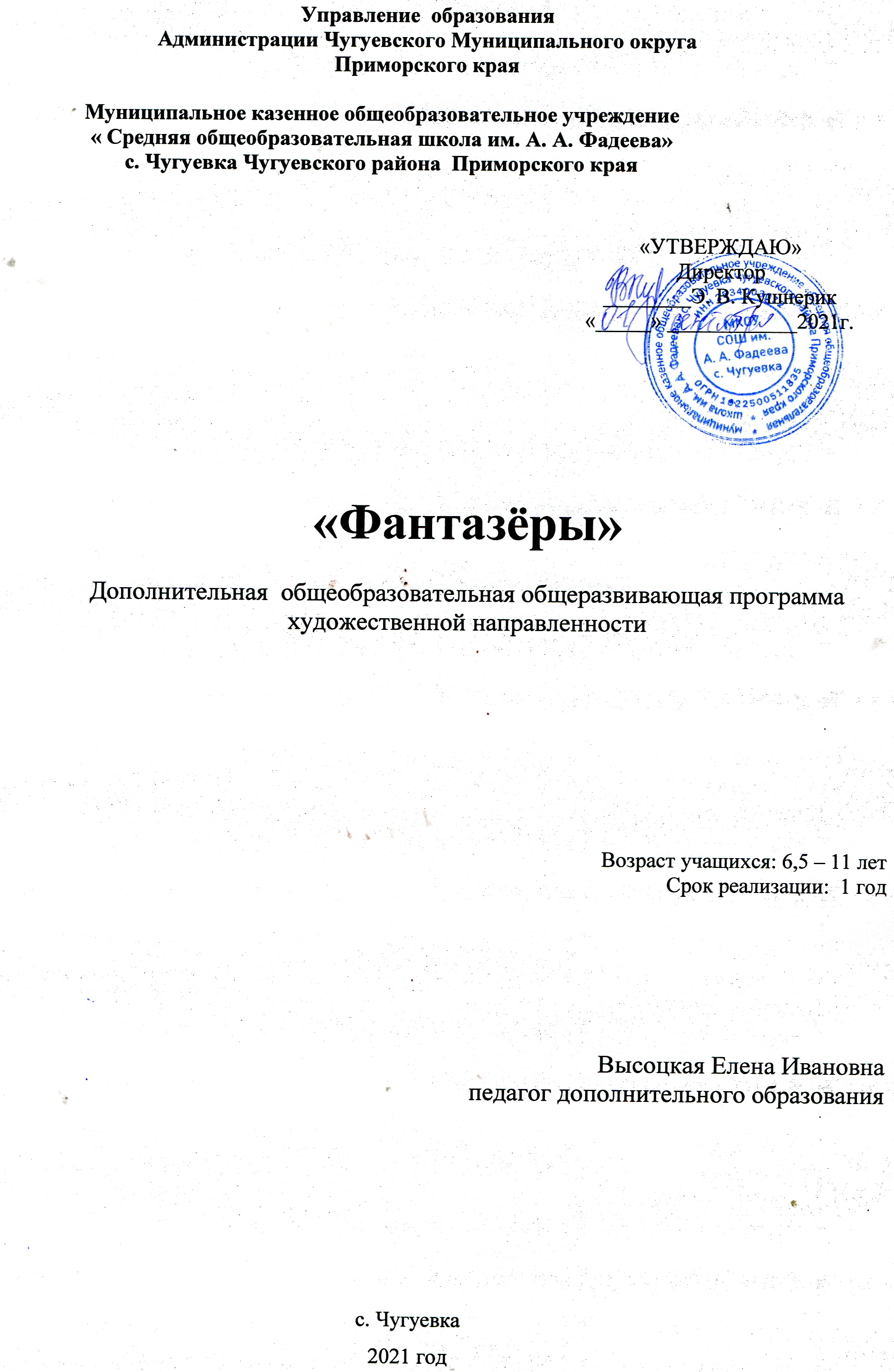 